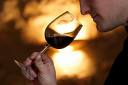 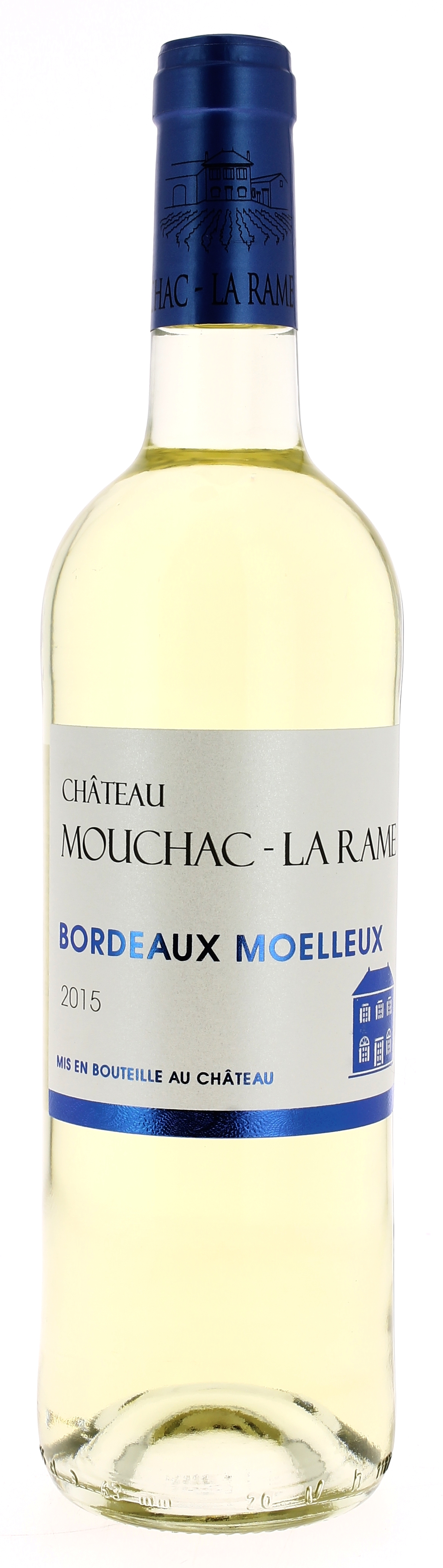 11°5	CHÂTEAU MOUCHAC LA RAME 2015AOC BORDEAUX MOELLEUX  Olivier Charron  Vigneron récoltant.LE VIGNOBLE :Nature des sols : 	Argilo calcaireAge du vignoble : 	25 ansEncépagement : 	80 % Sémillon			20 % SauvignonDEGUSTATION & CONSERVATION :Commentaire de dégustation : La couleur est cristalline avec des reflets dorés. Le nez de fleurs blanches et d’agrumes est très expressif. En bouche tout le bouquet aromatique s’exprime pleinement avec la clémentine et des notes d’abricot. La finale est longue avec une petite note sucréeDégustation : 		Entre 6°C et 8°C.Vieillissement : 	2 ansAccords mets vins : 	Apéritifs, desserts avec une tarte fine caramélisée.PALLETISATION : Dimensions palette :		1200/800/1380 mmDimension carton :		300/235/160 mmPoids du carton :		7.00 kgBouteilles/carton :		6 bouteilles deboutCartons/couche : 		25Couches/palette : 		4Bouteilles/palette : 		600Gencod Bouteille : 	3 700 678 000 087Gencod carton : 	3 700 678 000 094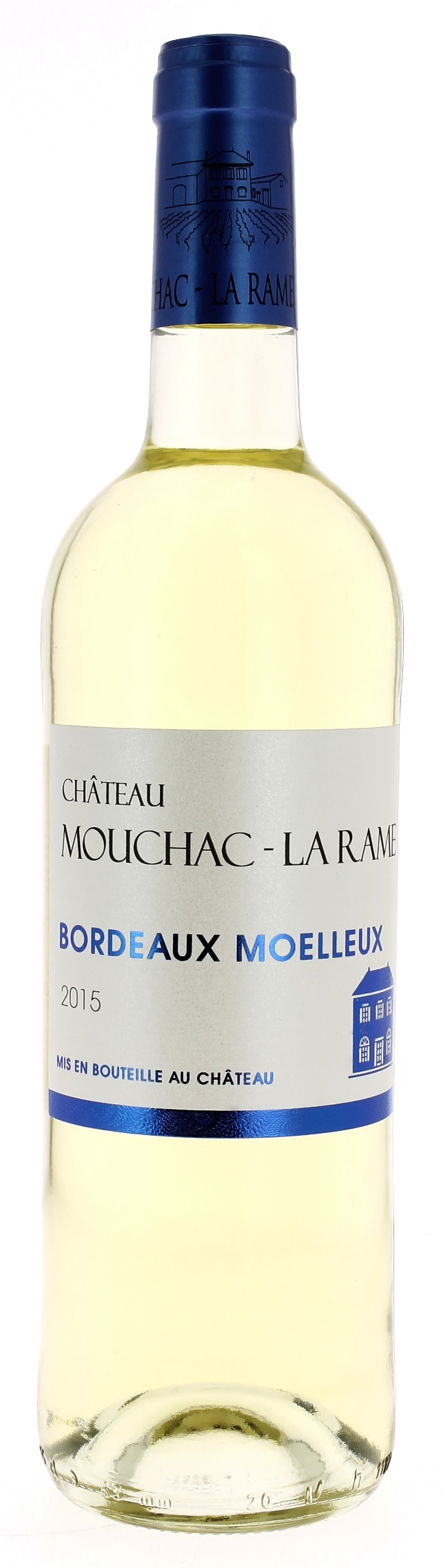 